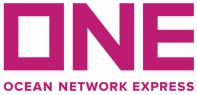 挂衣箱改装申请保函预计提箱时间：       年     月     日注： 45HQ 挂衣箱的改制要求请填入其他要求。     其他要求：（在发送此保函以前，请与 ONE 销售确认按照特殊要求改制挂衣箱的相关费用。）我司向 ONE 申请改制上述挂衣箱，并保证该挂衣箱会正常出运。若因故未能出运，我司承诺将会向 ONE 支付此箱所产生的改制费用和其他相关费用。申请单位：申请人/联系方式：申请时间：盖章处：船  名/航 次：提 单 号：改制要求：单杠：_______ X20GP：（）杠,（）绳，（）结；_______ X40GP：（）杠,（）绳，（）结_______ X40HQ：（）杠,（）绳，（）结；双杠：_______ X20GP：（）杠；_______ X40GP：（）杠；_______ X40HQ：（）杠；